GUIA DE APRENDIZAJE Asignatura: RELIGIÓN-Ver la historia de semana santa video link: https://www.youtube.com/watch?v=B-GlcC2-Gfo o leer historia bíblica Lucas 22:1-71, análisis. 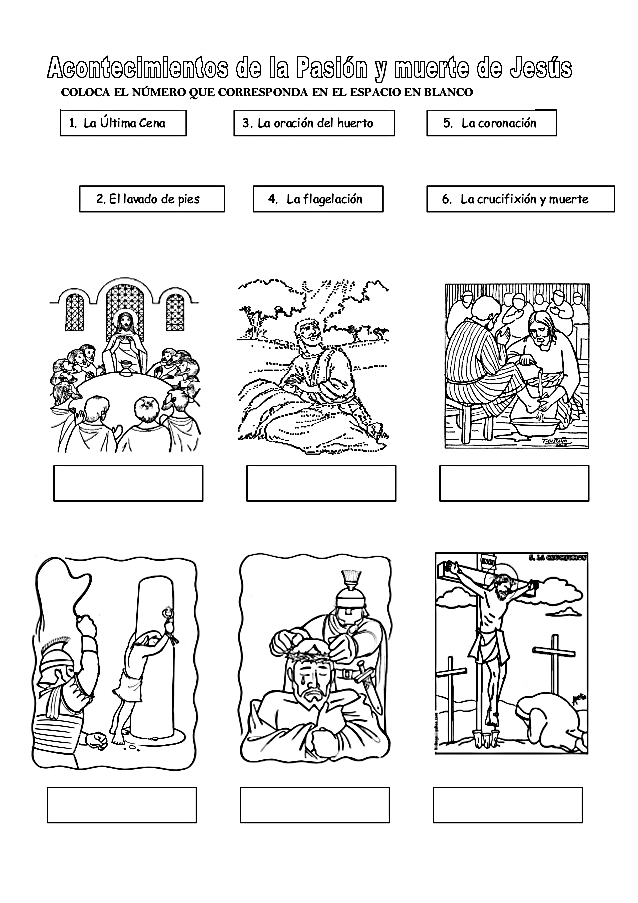 Nombre: Curso: 2° BásicoFecha: Objetivo de Aprendizaje: Identificar los distintos episodios de la pasión de Cristo como una muestra de amor por la humanidad.Indicador (es): -Menciona y valora el sacrificio de Jesús realizado por cada uno de nosotros, como una muestra de amor por toda la humanidad.